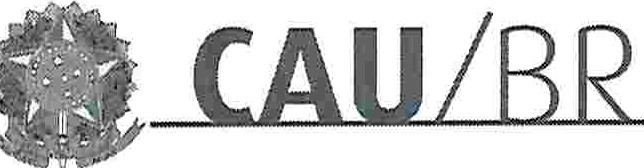 Gerência GeralPORTARIA GERÊNCIA GERAL Nº 27, DE 13 DE MARÇO DE 2018Promove substituição temporária no Quadro de Pessoal Efetivo do CAU/BR, e dá outras providências.O Gerente Geral do Conselho de Arquitetura e Urbanismo do Brasil (CAU/BR), no uso das atribuições que lhe confere a Portaria PRES nº 55, de 21 de fevereiro de 2014, atendendo ao disposto na Portaria Normativa nº 33, de 17 de abril de 2015, combinada com a Portaria Normativa nº 48, de 11 de agosto de 2016, e tendo em vista o contido no Memorando nº 004/2018-SGM-CAU/BR de 12 de março de 2018 e tendo em vista a Portaria Presidencial nº 207, de 31 de outubro de 2017.RESOLVE:Art. 1º. Promover a seguinte substituição temporária no Quadro de Pessoal Efetivo do CAU/BR:SUBSTITUÍDO:SUBSTITUTO:Setor comercial sul (SCS), Quadra 2, sr coe - Ed	rra oou rada, Salas 401 a 409 j CEP: 70.300·902 e rasilia/ Of j relefone,, (61) 3.204-9500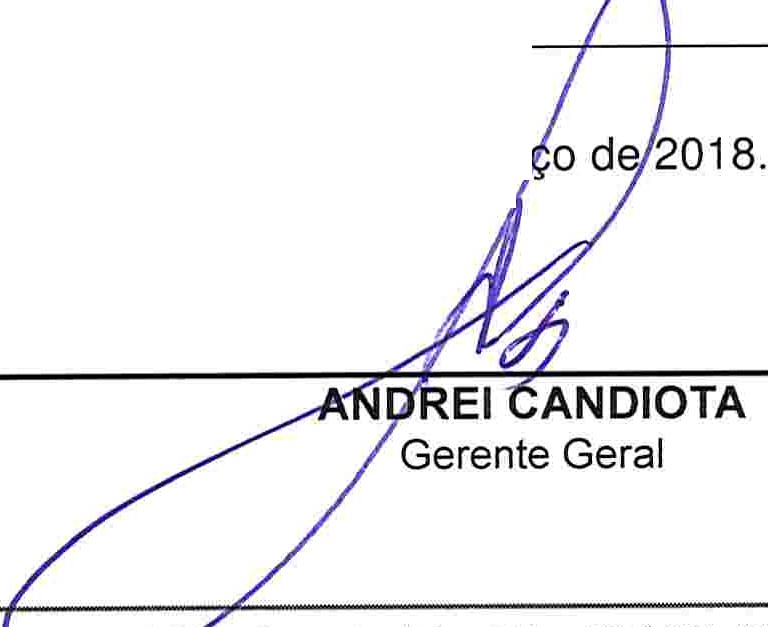 www.cau br.gov.brMemo. nº 004/2018-SGM-CAU/BRBrasília-DF, 12 de março de 2018.Ao Senhor Gerente GeralAssunto:	Regime de dedicação cumulativa de atividadesPara os fins do artigo 3° da Portaria Normativa CAU/BR nº 35, de 7 de maio de 2015, informo a seguinte acumulação de atividades de pessoal a serviço da SGM-CAU/BR:Neste período a Assistente, Viviane Nota Machado, fará acumulação das atividades do emprego de provimento efetivo originário relacionado às atividades da SGM-CAU/BR.Atenciosamente,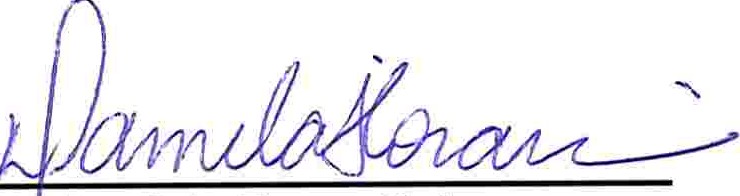 Daniela DemartiniSecretá ia Geral da Mesa do CAU/BR,	em artint(j)afl Çil,- ral da l-A:!ªsecretanade _c..rqu_\te \J/SI\conse\no d 0 srasil ·\.)r'oanisl'T0lCiente:Viviane NGta Machado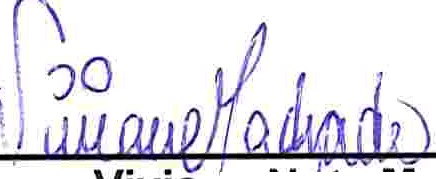 0 s§istente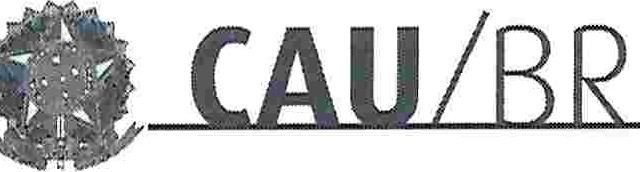 setor comercial  sul (ses), Quadra 2, Bloco e -  Ed. Serra Dourada, Salas 401 a 409 1    CEP: 70.300-902 Brasília í DFI    Telefone: (61) 3204-9500www.caubr.gov.brNome: Laís Ramalho MaiaEmprego: Nível Superior - 602 - Analista Técnica de Órgãos Colegiados com Ênfase em Prática ProfissionalLotação: Secretaria Geral da MesaSalário: R$ 8.462,83Período de Afastamento: a partir de 12/03/2018Nome: Viviane Nota MachadoEmprego: Profissional de Suporte Técnico - PST / Ocupação: Assistente AdministrativaLotação: Secretaria Geral da MesaPeríodo de substituição: a partir de 12/03/2018 até a contratação do novo Profissional Analista Su erior - PAS / Ocu a ão: Analista Técnico ara o setor.Remuneração por substituição:[ X ] Remuneração correspondente ao emprego objeto da substituição(Portaria Normativa nº 48, de 11/08/2016, art. 3º e Portaria Normativa nº 33, de 17/04/2015, art.3º, inciso li .[	] Gratificação de 30% (trinta por cento) do salário base do substituído(Portaria  Normativa  nº 48, de 11/08/2016,  art. 3º e Po	ia Normativa nº 33, de 17/04/2015, art. 3º, inciso 1 •Colaboradora: Viviane Nota MachadoEmprego: Profissional de Suporte Técnico - Assiste nte AdministrativoLotação: Secretaria Geral da Mesa (SGM)Emprego cumulativo: Nível Superior - Cargo 602 - Analist a Técnico de Órgãos Colegiados - ComÊnfase em Prática ProfissionalSalário: R$ 8.462,83Motivo: cargo vago (aguardando contratação de Analista)Período: indeterminadoTermo inicial: 12/03/2018Termo final: até a contratação do novo Profissional Analista Superior - PAS / Ocupação: AnalistaTécnico para o setor